Задача 1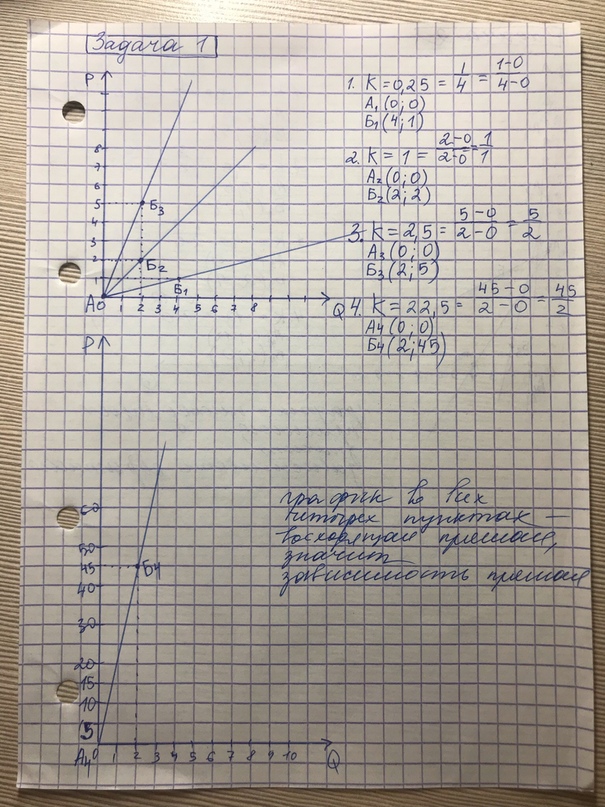 Задача 2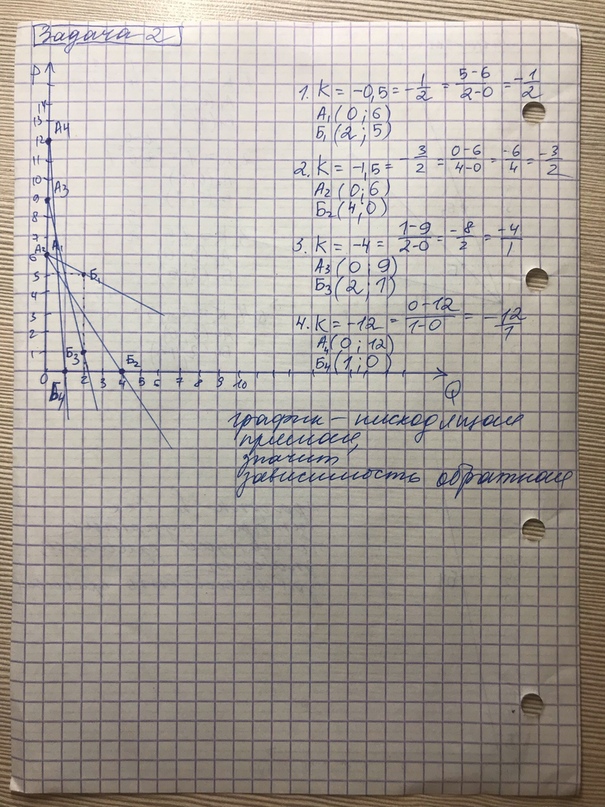 Задача 3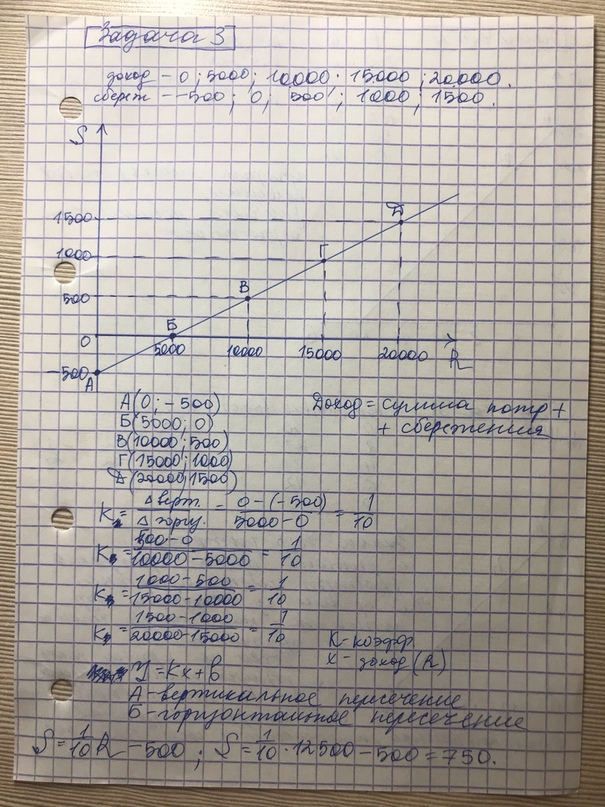 Задача 4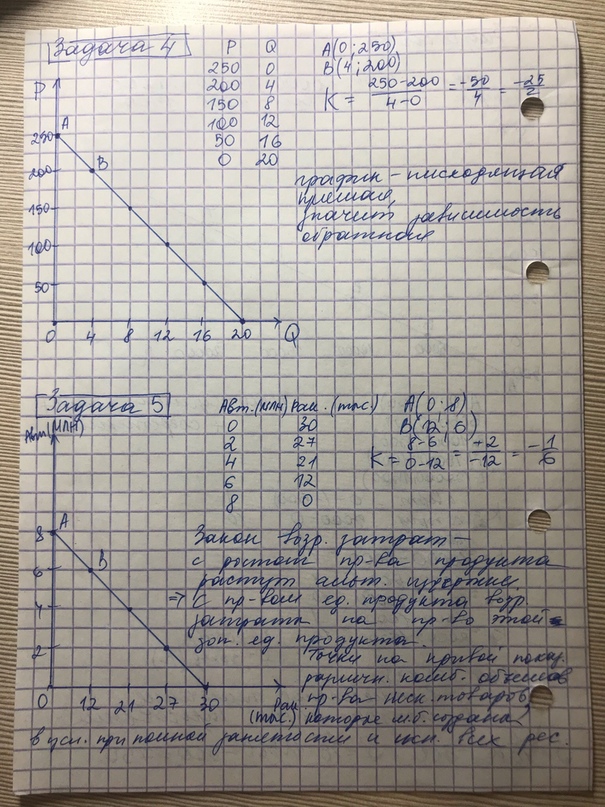 Задача 5Задача 6Дано:50 ст – 20 тыс каждый10 лет – срок службыЧерез 8 лет – морально устарелиПроизводство увеличилось в 2 разаРешение: Износ = издержки старого станка — издержки на новом станке   * 100%                           издержки производства на старом станкеММ = KV — PO  * 100%              Pn MM = 50*20000/10*2 — 50*20000/10*2/2 * 100% = 50%                            50*20000/102)  Сумма потерь от морального износа:50*20000/10*2*50%/100% = 50000.Ответ: 50000.Задача 7Дано:Qd = 2500 - 200PQs = 1000 + 100PНайти: Параметры равновесия на рынке данного товараГосударство установило на данный товар фиксированную цену в 3 у.е. Охарактеризуйте последствия такого решенияРешение:Qd=Qs 2500-200P = 1000+100P300P = 1500Pe = 5Подставим равновесную цену (Pe) в любое из данных уравнений:Qe = 2500 – 200*5 = 1500Значит, равновесная цена (Pe) равен 5 и равновесный объем (Qe) равен 1500.Государство установило на данный товар фиксированную цену в 3 у.е.Т.е. Рфикс=3Подставим значение в оба уравнения:Qd = 2500 – 200*3 = 1900Qs = 1000 + 100*3 = 1300Следовательно, Qd>Qs. Это значит, что происходит дефицит товара на 600 ед.Ответ: а) Ре=5; Qe=1500;б) дефицит товара – 600 ед.Задача 8Дано:Qd = 1000 - 40PQs = 300 + 30PНайти: Параметры равновесия на рынке данного товараГосударство установило на данный товар фиксированную цену в 8 у.е. Охарактеризуйте последствия такого решенияРешение:Qd=Qs 1000-40P = 300+30P70P = 700Pe = 10Подставим равновесную цену (Pe) в любое из данных уравнений:Qe = 1000-40*10 = 600Значит, равновесная цена (Pe) равен 10 и равновесный объем (Qe) равен 600.Государство установило на данный товар фиксированную цену в 3 у.е.Т.е. Рфикс = 8Подставим значение в оба уравнения:Qd = 1000 – 40*8 = 680Qs = 300 + 30*8 = 540Следовательно, Qd>Qs. Это значит, что происходит дефицит товара на 140 ед.Ответ: а) Ре=10; Qe=600;б) дефицит товара – 140 ед.Задача 9I.6*10+8*4+4*4+4*8=60+32+16+32=140 – технология 16*4+8*8+4*8+4*4=24+64+32+16=136 – технология 26*6+8*4+4*10+4*4=36+32+40+16=124 – технология 3В условии сказано, что экономика считается эффективной, если она производит продукта на 80 денежных ед.В нашей задаче: 140>80; 136>80 и 124>80,
Следовательно, при данных ценах на ресурсы экономика не выберет ни одну из предложенных технологий.II.	Если цена на труд упадет в 2 раза, т.е. станет 6/2=3, то3*10+8*4+4*4+4*8=30+32+16+32=110– технология 13*4+8*8+4*8+4*4=12+64+32+16=124 – технология 23*6+8*4+4*10+4*4=18+32+40+16=106 – технология 3110>80; 124>80 и 106>80,Следовательно, экономика так же не выберет ни одну из предложенных технологий.Задача 10Решение:20*15 = 300 ед. продукции 1 станок за месяц300*15 = 4500 ед. – выручкаЗатраты производства данного объема:300+3*900 = 3000 у.е.Для 4-х станков:Q = 300*4 = 1200 – за месяц с 4-х станковTR = 4500*4 = 18000 – выручка с 4-х станковTC = 3000*4 = 12000 у.е. – затраты с 4-х станковР = TR – TC = 18000-12000 = 6000 у.е.Ответ: Q = 1200 и Р = 6000.Задача 11Коэффициент =    изменение по вертикали                              изменение по горизонтали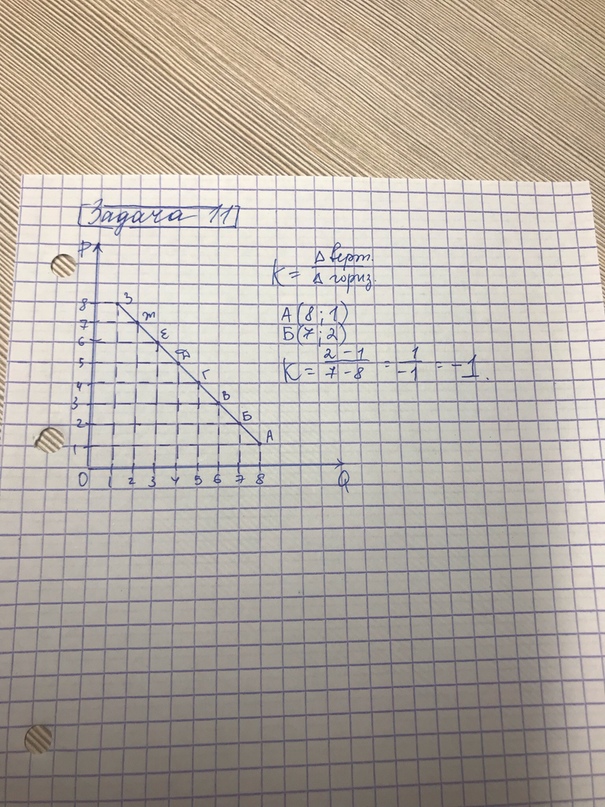 Задача 12Фирма, производящая конфеты, выбирает одну из трех производственных технологий, каждая из которых отличается различным сочетанием используемых ресурсов (труда L и капитала K). Данные о применяемых технологиях приведены в таблице:Предположим, что цена единицы труда составляет 200 руб., а цена единицы капитала – 400 руб. Определите общие издержки при каждом уровне выпуска продукции.Решение:Технология А:9*200+2*400 = 260019*200+3*400 = 500029*200+4*400 = 740041*200+5*400 = 1020059*200+6*400 = 1420085*200+7*400 = 19800120*200+8*400 = 27200Технология Б:6*200+4*400 = 280010*200+8*400 = 520014*200+12*400 = 760018*200+16*400 = 1000024*200+22*400 = 1360033*200+29*400 = 1820045*200+38*400 = 24200Технология В:4*200+6*400 = 32008*200+10*400 = 560012*200+14*400 = 800016*200+19*400 = 1080020*200+25*400 = 1400024*200+32*400 = 1760029*200+40*400=21800Задача 13Решение:1) предприятие арендовало 3 станка 3шт * 400р=1 200р - аренда станков 2) предприятие наняло 25 рабочих 25раб*600p= 15000 – з/п раб 3) 1200 + 15000=16200р - убытки 4) 15 * 3=45 ед. продукции за 1 день 5) 45 * 20=900 ед. продукции за 20 дней 6) 900ед * 20p/ед= 18000р - доход 7) 18000р – 16200=1800p – прибыль Ответ: а) прибыль=1800р б)убытки=16200рЗадача 14Решение:Выиграет фирма 1. Т.к. победу одержит та фирма, которая потратит меньше всего денег на труд и капитал, но при этом объем произведенной продукции будет больше, чем у остальных (или равен). Ответ: 1 фирма.Задача 15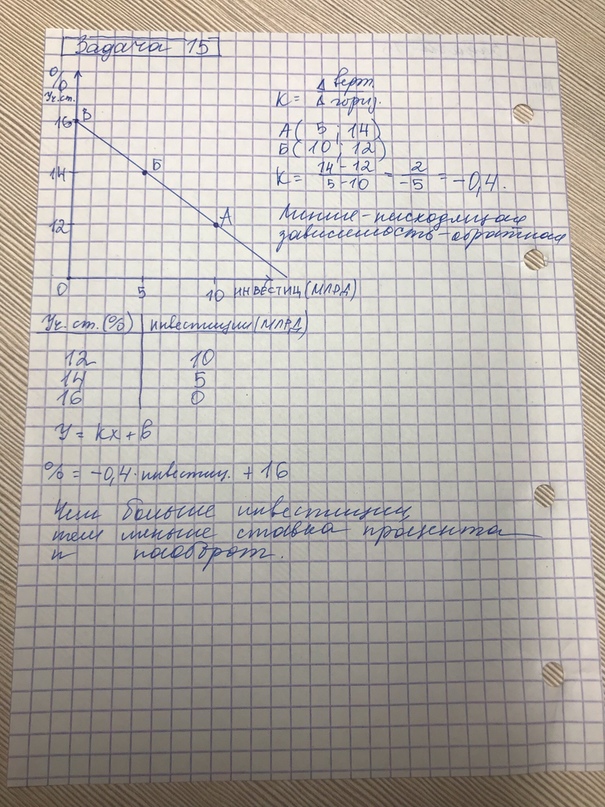 Задача 16Решение:А01=300 000/30=10 000А02=110 000/10=11 000А03=600 000/12=50 000А04=45 000/5=9 000А0=10 000+11 000+50 000+9000=80 000Ответ 80 000 дол.Задача 17Решение: Q=APL*L; Q=30*15=45030*30=900(Больше в 2 раза, чем Q при L=15)16*20=320ед-QОтвет: 450; 900; 320.Задача 18Сред. P’=Сред.p=ЦП = издержки+средняя прибыльЦП=250+1000=1250Отклонение=ЦП-стоимостьЗадача 19C:V=3:1V=200 000, C=600 000m==200 000	50 000 (25%)150 000 (75%)2 год. 800 000+150 000=950 000 (новый C+V)C:V=3:1C=712 500, V=237 500m=v=237 500		178 125(75%)59 375(25%)3 год. 950 000+178 125=1 128 125Задача 20tнеоб=4ч=100 руб.100 ед. тов=1000 руб: C=500; V+m=500V=100; m=400m’=Задача 21Дано:I С1=4000  V1=1000  m1=1000II С2=2000   V2=500  m2=500T1=4000+1000+1000=6000T2=2000+500+500=3000T1+T2=9000I (V+m)=IICI (C+V+m)=IIC+IСII (C+V+m)=I (V+m)+II (V+m)Задача 22Решение:До повышения производительности100*10+100*10=2000 (руб.) - стоимость всей продукции10+10=20 (руб.) - стоимость 1ед продукции После повышения производительности100*2=200 (ед.) – будет произведено рабочим после увеличения производительности200*10+1000=3000 (руб.) – стоимость всей партии (200 шт.)3000:200=15 (руб.) – стоимость 1 единицы продукцииОтвет: до повышения: 20 руб., после повышения 15 руб.Задача 231000*300*12= 3600000 – годовая з/п 1000 рабочих3600000: 150000= 24 (оборота) – сделает переменный капиталАвансированный переменный капитал равен 150000, а переменный капитал равен 3600000 (в 24 раза больше за счет оборотов капитала)Задача 24С+V=9+1=10 частей; V=50000; C=45000050000*12=600000 (V) – на первом предприятии; 50000*16=800000 (V) – на втором m`=300%m1\600000*100% =300%; m1 = 1800000 – на первом предприятии;m2\800000*100%=300%; 
m2 = 2400000 – на втором.Задача 25V=120000; C=480000  m=m'*V\100%1 год: m=120000; 50% от 120000 – 60000.2 год: 60000+600000=660000 (новый C+V); m=132000; 50% от 132000 – 66000.3 год: 660000+66000= 726000 (новый C+V); m=145200.Задача 26V1= 8*20= 160($) – старая заработная плата; V2= 8*22= 176 ($) – новая заработная платаm1=800-160=640 ; m2=1000-176=824V1\ (V1+m1) =160\800=1\5 = 0,2; V2\ (V2+m2) =176\1000 = 0,176.В первом случае выплачено 0,2 от всех затрат, во втором – 0,176.Задача 271 млн $+ 0,5 млн $ = 1,5 млн $- концентрация1,5 млн $+ 2,5 млн $ = 4 млн $- централизация4 млн $ + 250 тыс $*4 = 5 млн $- концентрация5млн $+1,5 млн $ = 6,5 млн $ -централизацияЗадача 28Дано:Решение:I 4000c+1000v+1000m=6000                                                            9000II 1500c+750v + 750m = 30001000(I)+1000(I)>1500(II)-5004000(I)+1000(I)+1000(I)>4000(I)+1500(II)1500(II)+750(II)+750(II)<1000(I)+1000(I)+750(II)+750(II)Накопления=2000-1500=500Ответ: 500.Задача 29Решение:P`=m/(C+V)*100%P`=250/(1250+250)*100%=166%Ответ: P`=166%.Задача 30Решение:Органическое строение капитала=c/vC/V=480:80=6:1Ответ: 6:1Задача 31Решение:C+V=9+1=10 частей, так как весь капитал 700+300 = 1000, то 1 часть = 1000:10 = 100.000$ (V)V=100.000$C=900.000$m=2V=2*100=200.000$Предположим, что амортизация = XX+300+200/5=510X=510-300-40X=170.000$При этом, срок службы капитала = 700/170 = 5 летЗадача 32tнеоб. = 4ч – 100р50 ед. – 200   С 100              V+m (100)                 100               0m/V*100%=0 степень эксплуатации равна 0, т.к. V+m=100; V=100; m=0.Задача 33Различие между основным и постоянным капиталом:Постоянный капитал – это все средства производства, т.е. средства труда (основной капитал) и предмет трудаОсновной капитал служит несколько лет и изнашивается постепенно. Стоимость годового износа – это амортизация. Амортизация включает в себя издержки производства (себестоимость).Решение:Найдем оборот переменного капитала (V) за год: 100.000$*16=1.600.000$Найдем оборот капитала, затраченного на покупку сырья, материалов, топлива: (400-100)*10=3.000.000$Найдем весь оборот оборотного капитала за год 1.600.000$+3.000.000$=4.600.000$X-основной капитал – годовой износ: Х/10 летВеличина всего обернувшегося за год капитала Х/10+4.600.000$Найдем Х, если известно, что количество оборотов за год 0,5:0,5=(Х/10 + 4.600.000)/(Х+400)Где Х+400 – основной и оборотный капитал в начале года, значит капитал авансированный(Х+46.000.000)/(Х+400)=5Х+46.000.000=5Х+2.000.000-4Х=-44.000.000Х=11.000.000 (сумма основного капитала)Ответ: 11.000.000$Задача 34Решение:МС=2Q; MR=MC; TR=Q*P=60Q; MR=60, так как MR=MC, то 2Q=60 отсюда следует а) Q=60/2=30TR=60Q=60*30=1800TC=100+Q2=100+900=1000б) ПРИБЫЛЬ=TR-TC=1800-1000=800Ответ: а) 30ед; б) 800ед.Задача 35Решение:m/=m/v*100%=252/246*100%=102,4%- степень эксплуатацииОтвет: 102.4%.Задача 36 Решение:а) Степень эксплуатации рабочей силы = (прибавочный труд/необходимый труд)*100%=3/5*100%=60%б) Относительная величина прибавочной стоимости=  3/8*100%=37.5%Ответ: а) 60%; б) 37,5%.Задача 37Решение:Стоимость 1 метра ткани до повышения:8 ч/1000 м = 0,008 часаСтоимость всей ткани после повышения интенсивности в 2 раза:8 ч * 2 раза =16 часовПроизводство ткани в условиях роста интенсивности труда:1000м * 2 раза = 2000 метров Стоимость единицы ткани после повышения в 2 раза:16 ч / 2000 м = 0,008 часа Ответ: стоимость все ткани = 16 ч;Стоимость единицы ткани осталось прежней  = 0,008 часа.Задача 38Решение:1. 1(v+m)=2(c)                                                              (4800=4800)2.  1(c+v+m)=1(c)+2(c)                                                (9600=9600)3. 2(c+v+m)=1(v+m)+2(v+m)                                      (9600=9600)Отсюда следует, что простое воспроизводство, так как масштабы производства , величина создаваемого продукта и размер действующего капитала остаются неизменными В ходе простого производства воссоздаются не только товары, но и капитал, а также капиталистические производственные отношения.Задача 39Решение:P/=m/v*100%M/=m/v*100%M=m/*v/100%=50%*2100000/100%=1050000P/=1050000/7000000*100%=15%Ответ: 15%Задача 40. Решение:I 4000c+1000v+1000m=6000                                                     9000 II 1500c+750v+750m=30001) 1000(I)+1000(I)> 1500(I)-500 2) 4000(I) +1000(I)+1000(I)>4000(I)+1500(II) 3) 1500(II)+750(II)+750(II)<1000(I)+1000(I)+750(II)+750(II) Накопления=2000-1500=500 Ответ: 500Задача 41. Решение:Прибавочная стоимость делится между промышленным и торговым капиталом по принципу: на равный капитал - равная прибыль.
Как возмещаются чистые издержки обращения? 
Торговые издержки= дополнительные издержки + чистые издержки обращения.Дополнительные издержки обращения включаются в стоимость товара. Чистые издержки не увеличивают стоимость товара, а возмещаются за счет прибавочной стоимости. Это имеет место, если товар продается по стоимости.В случае резкого возрастания чистых издержек обращения монополии возвышение цены на свои товары и чистые издержки обращения перекладываются на плечи покупателей и ухудшают их материальное положение. Торговые предприниматели получают Рср на весь капитал, затрачиваемый на покрытие всех издержек обращения. Происходит уравнение норм прибыли в торговле и промышленности, которое предполагает вычет на покрытие чистых издержек обращения, делается не из торговой прибыли, а из совокупной прибавочной стоимости. Лишь после этого распределения между промышленным и торговым предпринимателем, пропорционально авансированным ими капиталом.Тогда Pср на промышленный капитал=20% от 850 = 170 млрд. долл.Рср на торговый капитал = 20% от 170=34млрд. долл.Ответ: промышленная прибыль равна 170 млрд. долл.; торговая прибыль равна 34 млрд. долл. Чистые издержки обращение покрываются из совокупной прибавочной стоимости. В результате средняя норма прибыли несколько снижается.Задача 42.Решение:Величина совокупного общественного продукта равна 9000 I.4000c+1000v+1000m=6000
II. 2000c + 500v + 500m=3000 Тип воспроизводства простое, т.к. 2000 > 1500 на 500 (различие) -> на 500 больше, тогда I(v + m) > IIС 
500m из 1000m используем на накопление  В пропорции  т.к.  (органическое строение капитала) -> 500 на 5 Накопляемая прибавочная стоимость II подразделения: 
Прирост IIС равен приросту IV прирост IIc =100 = IV C + V - 100 + 50-150-11m это накопляемая часть прибавочной стоимости.43 задачаДано:m’=100%p’-?Решение:Отрасль 10с+90v=1/9Отрасль 20c+80v= 2/8Отрасль 30c+70v=3/7c1+v1=200c2+v2=200c3+v3=200Отрасль с1=20 000; v1=180 000=m1Отрасль c2=40 000; v2=160 000=m2Отрасль c3=60 000; v3=140 000=m3p’1=180 000/200 000 * 100%= 90%p’2=160 000/200 000 * 100%= 80%p’3=140 000/200 000 * 100%= 70%Ответ: 90%, 80%. 70%44 задачаНайдем соотношение c и v в первоначально авансированном капитале.c:v=4:14+1=5 частей1 часть=10 млн долл/ 5 =2 млн долл4 части с=2млн* 4= 8млнТогда c:v=8c : 2v; c+v=8+2= 10 млн, т.е. с составляет 80%, а v = 20%Найдем соотношение c:v в капитале в результате накопления.10млн долл* 3= 30млн доллc+v=30c:v=9:1 ; c+v=9+1=10 частей1 часть= 30/10 =3млн9 часть= 3*9= 27млн9 частей с- это 90%, а 1 часть v- это 10%Как видим, накопление капитала привело к сокращению спроса на рабочую силу: в начале 80%с : 20%v;Стало 90%с : 10%vЭто связано с тем, что техника вытесняет людей, остальные  доли постоянного капитала приводит к относительному уменьшению спроса на рабочую силу.45 задачаОбщественно необходимые затраты на данные товары составляет 1:2:4Цены соотносятся, как 1:1. 5:5Цена 1ц зерна равна стоимости 1ц зерна, а цена 1ч труда равен 2 долл., то стоимость товаров=5*2+10*2+20*2=70, а цена 5*2+1,5*10+5*10=75Цена по сахару отклонилась в сторону уменьшения на 20-15=5, а по тканям в сторону увеличения 50-40=10Здесь проявляется действие закона стоимости, формой проявления которого является цена.Цена отклоняется от стоимости, но в обществе сумма цен товаров равна сумме их стоимости.Фактор производстваЦена за единицу фактора, ден. ед.Технология 1Технология 2Технология 3Труд61046Земля8484Капитал44810Предпринимательская способность4844Цена (Р), руб. за единицуКоличество потребляемых благ, (Q) единицВарианты18А27Б36В45Г54Д63Е72Ж81ЗОбъем производства, ед.ТехнологииТехнологииТехнологииТехнологииТехнологииТехнологииОбъем производства, ед.ААББВВОбъем производства, ед.LKLKLK192644621931088103294141212144415181616195596242220256857332924327120845382940отраслиm’mTСред. P’Сред. pЦПОтклонение от стоимости900c+100v100%100110025%2501250150800c+200v100%200120025%250125050700c+300v100%300130025%2501250-50600c+400v100%400140025%2501250-1501 подразделение2 подразделениеПостоянный капитал4000 (млрд $)1500 (млрд $)Переменный капитал1000 (млрд $)750 (млрд $)Прибыль1000 (млрд $)750 (млрд $)